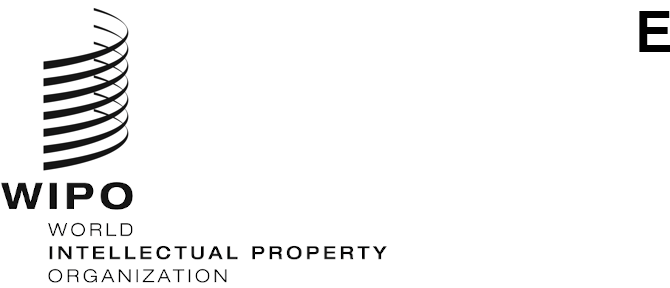 ORIGINAL: ENGLISH DATE: oCTOBER 21, 2022Committee on Development and Intellectual Property (CDIP)Twenty-Ninth Session
Geneva, October 17 to 21, 2022SUMMARY BY THE CHAIRThe twenty-ninth session of the Committee on Development and Intellectual Property (CDIP) was held from October 17 to 21, 2022, in a hybrid format.  The CDIP session was attended by 101 Member States and 23 Observers.  The session was opened by Mr. Hasan Kleib, Deputy Director General, Regional and National Development Sector of the World Intellectual Property Organization (WIPO).  The session was chaired by Her Excellency, Ms. Patricia Benedetti, Ambassador of El Salvador to the World Trade Organization and WIPO.Under Agenda Item 2, the Committee adopted the Draft Agenda contained in document CDIP/29/1 Prov. 2.Under Agenda Item 3, the Committee listened to general statements.  Referring to the 15-Year Anniversary of the Development Agenda, the Delegations expressed their happiness on the progress made by the Committee in implementing and mainstreaming the Development Agenda Recommendations across the Organization.  Delegations further reiterated their commitment to have constructive discussions and to contribute to the Agenda of the current session.Under Agenda Item 4, the Committee considered the following:Progress Reports – Ongoing Development Agenda Projects contained in document CDIP/29/2.  The Committee took note of the information provided in the document and its Annexes.  The Committee approved a twelve-month extension in the implementation of the project on Copyright and the Distribution of Content in the Digital Environment, and a six-month extension in the implementation of the project on Registration of the Collective Marks of Local Enterprises as a Cross-Cutting Economic Development Issue, both with no budgetary implications.  The Committee further welcomed the revised reporting forms of the document that provided a more user-friendly view of the implementation of the Development Agenda projects.  The Committee encouraged the Secretariat to continue reporting on that basis.Completion Report of the Development Agenda (DA) Project on Tools for Successful DA Project Proposals contained in document CDIP/29/4.  The Committee took note of the information provided in the document.Evaluation Report of the Development Agenda (DA) Project on Tools for Successful DA Project Proposals contained in document CDIP/29/5.  The Committee took note of the information contained in the document.  The Committee also requested the Secretariat to further mainstream the outputs developed in the context of the said project into the regular work of WIPO, to keep those outputs updated, to provide customized trainings on project development and implementation to Member States and other relevant stakeholders, as well as to conduct a small-scale review of the project’s success in 2024.Progress Report on the Implementation of the 45 Development Agenda Recommendations contained in document CDIP/29/10.  The Committee considered the document based on the six Development Agenda Clusters.  Member States shared their experiences as regards technical assistance activities informed by the Cluster A.  The Committee commended the updated structure of the report and appreciated the Secretariat’s efforts to link the Development Agenda Recommendations to the strategic directions set out by the Organization.Presentation of the Evaluation of WIPO Match by the Internal Oversight Division contained in document EVAL 2020-05.  The Committee took note of the presentation of that report and requested the Secretariat to continue to provide regular updates.Under Agenda Item 4 (i), the Committee continued to discuss the following:WIPO Technical Assistance in the Area of Cooperation for Development, based on the Report on the Implementation of Member States Decision on WIPO’s Technical Assistance contained in document CDIP/24/8.  The Committee will consider closing document CDIP/24/8 at its next session.Future Webinars contained in document CDIP/26/6.  The Committee agreed that Member States should submit to the Secretariat their comments to document CDIP/26/6 by January 30, 2023.  The Secretariat will present a revised document to the next session of the Committee, based on the comments made by Member States during the current session and those that may be received before the mentioned deadline. Under Agenda Item 5, the Committee considered the following: Proposal by the African Group concerning the Biennial Organization of an International Conference on Intellectual Property and Development contained in document CDIP/29/3.  The Committee decided to convene three consecutive one-day biennial International Conferences on IP and Development on the first day within the CDIP week, starting from the 34th session of the CDIP.  The sub-topics of the conferences are subject to the agreement by Member States.  The Committee tasked the Secretariat to implement the decision on the basis of the principles of balance and fairness, including in the selection of speakers and format, and to allocate human and financial resources for that purpose.Implementation of the Adopted Recommendations of the Independent Review – Updated Proposal by the Secretariat and Member States Inputs contained in document CDIP/29/6.  The Committee:Recalled that in previous sessions, it had adopted implementation strategies 5, 6, 8, 9, 10, 11, 12, 13, and 14. Closed implementation strategies 3 and 7.Adopted implementation strategy 2 as follows:The four upcoming one-day International Conferences on IP and Development, which will be held on a biennial basis according to the decisions of the CDIP at its twenty-second and twenty-ninth sessions, could also be used as a forum for higher-level debate on emerging issues related to IP.  The Conferences provide a forum for a more open discussion in which not only Member States but also academia, civil society and other IGOs participate and add to the debate, which will also spread information about the DA.Adopted implementation strategy 4 as follows: Relevant UN development agencies could be invited to CDIP sessions to share their experiences, as they relate to WIPO’s mandate and DA implementation, in the implementation of SDGs.  This would build upon WIPO’s existing approach to encourage other entities’ participation in meetings and events organized by WIPO.Adopted implementation strategy 15 with the following modality:Upon the request of Member States, the DACD would organize briefings and presentations that contribute to an enhanced understanding of the DA.Decided to continue the discussion on implementation strategy 1 proposed by the Secretariat, and 16 proposed by the delegation of South Africa, at its following session.The Committee agreed on the reporting option I and on the reviewing option II.  The Secretariat was requested to start the implementation of the adopted strategies and to make available the necessary resources for that.  Compilation of WIPO Case Studies on Intellectual Property Management by Small and Medium-sized Enterprises contained in document CDIP/29/7.  The Committee appreciated the content of the document and encouraged the Secretariat to continue its support to Small and Medium-sized Enterprises.Proposal for a Phase II of the project on Enhancing the use of Intellectual Property for Mobile Applications in the Software Sector contained in document CDIP/29/8.  The Committee approved the Phase II of the project, with some changes proposed by Member States, as reflected in document CDIP/29/8 REV.Proposal by the African Group for an Independent External Review of WIPO Technical Assistance in the Area of Cooperation for Development contained in document CDIP/29/9.  The Committee welcomed the proposal by the African Group and requested the Secretariat to prepare draft Terms of Reference (ToR) based on the introduction and goal in the above-mentioned proposal, the UNEG Norms and Standards, WIPO’s Evaluation Policy, the relevant elements of the Terms of Reference for the Independent Review of the Implementation of the Development Agenda Recommendations contained in the Annex to document CDIP/14/SUMMARY, and other relevant documents, in consultation with interested Member States and the Internal Oversight Division of WIPO, to be considered by the Committee at its 30th session.  The review will cover WIPO technical assistance activities in the area of cooperation for development implemented from 2017 to 2022.  The Committee invited the Secretariat to make available the draft ToR at least two months before the 30th session of the CDIP.    Revised Project Proposal by Tunisia on Reducing Work-Related Accidents and Occupational Diseases through Innovation and Intellectual Property contained in document CDIP/29/11.  Following wide support expressed by Delegations, the Committee approved the project proposal, as contained in that document and requested the Secretariat to start its implementation.Under Agenda Item 6 on “Intellectual Property and Development”, the Committee discussed the topic of “IP Commercialization and Technology Transfer”.  The Committee listened to two presentations by the Secretariat on that topic, followed by contributions by a number of delegations on their national experiences.  The rich discussion on this topic included sharing of national policies, practices and available tools to support and promote IP commercialization and technology transfer in their respective countries.Under Agenda Item 7 on Future Work, the Committee agreed upon a list of issues and documents for the next session, as read out by the Secretariat.The Committee noted that, in line with paragraph 30 of the Summary Report of the sixty-second series of Meetings of the Assemblies of the Member States of WIPO (A/62/12), the verbatim reports of the CDIP sessions would be replaced by automated speech-to-text transcripts and translations, synchronized with the video recording.  Accordingly, the report of the current session will be made available in that form.  In order to help improve the automated speech-to-text technology, Delegations are requested to provide corrections of substantial nature to the Secretariat, preferably four weeks before the following session of the Committee.  This Summary will constitute the Committee’s report to the General Assembly.  [End of document]